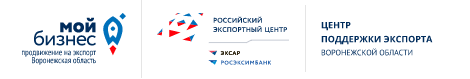 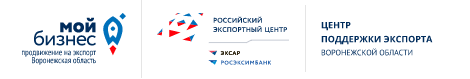 Раздел 1. Сведения о Заявителе:Раздел 2. Сведения о получаемой услуге:В соответствии со ст. 6, 9 Федерального закона от 27 июля 2006 года № 152-ФЗ «О персональных данных» даю свое письменное согласие на обработку моих персональных данных, а именно – совершение действий, предусмотренных п. 3 ч. 1 ст. 3 Федерального закона от 27 июля 2006 года № 152-ФЗ от 27.07.2006, АНО «ЦКПЭ ВО», и выражаю согласие получать информацию от АНО «ЦКПЭ ВО» по электронной почте. Согласен размещение сведений об организации в каталоге экспортеров Воронежской области на официальном сайте АНО «ЦКПЭ ВО». Подтверждаю, что организация, указанная мной в разделе 1 соответствует критериям, установленным статьей 4 Федерального закона от 24.07.2017 № 209-ФЗ «О развитии малого и среднего предпринимательства в Российской Федерации» (далее – Федеральный закон) и не относится к субъектам малого и среднего предпринимательства, указанным в  частях 3 и 4 статьи 14 Федерального закона._______________________________  /_______________________            (Ф.И.О. руководителя/ИП)                                                 (подпись)                                       М.П.   Наименование и организационно-правовая форма заявителяИНН Юридический и фактический адресОКВЭД (основной) Руководитель компании(Ф. И. О., последнее при наличии и должность)Контактное лицоТелефон и E-mail контактного лицаСреднесписочная численность работниковна 2018 г.на 2019 г.на 2020 г.Среднесписочная численность работниковПланируемое создание рабочих мест в 2021 г.Объем выручки(тыс. рублей)за 2018 г.за 2019 г.за 2020 г.Объем выручки(тыс. рублей)Объем экспорта товаров (работ, услуг)(тыс. рублей)за 2018 г.за 2019 г.за 2020 г.Объем экспорта товаров (работ, услуг)(тыс. рублей)Наименование товаров (работ, услуг)1Классификация товара (код ТН ВЭД ЕАЭС)2(при наличии)Целевая страна экспорта товаров (работ, услуг) Наименование мер поддержки Комплексная услуга по организации участия субъекта малого и среднего предпринимательства в международном выставочно-ярмарочном мероприятии на территории Российской Федерации или за пределами территории Российской Федерации.Наименование выставочно-ярмарочного мероприятия, дата и место его проведения(заполняется в случае наличия сведений о проводимом мероприятии) Организация участия СМСП в международном выставочно-ярмарочном мероприятии включает следующие услуги3:Базовые услуги:Организация участия СМСП в международном выставочно-ярмарочном мероприятии включает следующие услуги3:подбор международного отраслевого выставочно-ярмарочного мероприятия;формирование или актуализация коммерческого предложения для иностранных покупателей;аренда выставочных площадей не менее 4 (четырех) квадратных метров и оборудования для коллективного и (или) индивидуального стенда.Организация участия СМСП в международном выставочно-ярмарочном мероприятии включает следующие услуги3:Дополнительные услуги:Организация участия СМСП в международном выставочно-ярмарочном мероприятии включает следующие услуги3: подготовка презентационных материалов в электронном виде и их перевод на английский язык и (или) язык потенциальных иностранных покупателей; содействие в создании на иностранном языке и (или) модернизации уже существующего сайта субъекта малого и среднего предпринимательства; подготовка сувенирной продукции с логотипом субъекта малого и среднего предпринимательства (ручки, карандаши, флеш-накопители); застройка и сопровождение стенда, включая разработку дизайн-проекта выставочного стенда, оформление и оснащение стенда, включая аренду необходимого оборудования и мебели и другое; организация доставки выставочных образцов, в том числе затраты на их таможенное оформление и страхование (не применяется для международных мероприятий, проводимых на территории Российской Федерации); поиск и подбор для субъектов малого и среднего предпринимательства - участников международных выставочно-ярмарочных мероприятий на территории Российской Федерации и за пределами территории Российской Федерации потенциальных иностранных покупателей из числа зарегистрированных на международных выставочно-ярмарочных мероприятиях; аренда площадей для обеспечения деловых мероприятий, включая аренду переговорного комплекса в рамках выставочно-ярмарочного мероприятия для проведения переговоров; оплата регистрационных сборов за представителей субъектов малого и среднего предпринимательства; техническое и лингвистическое сопровождение переговоров в рамках выставочно-ярмарочного мероприятия, в том числе организацию последовательного перевода для участников из расчета не менее чем 1 (один) переводчик для 3 (трех) субъектов малого и среднего предпринимательства; перевозка участников автомобильным транспортом (кроме такси) и (или) железнодорожным транспортом от места прибытия в иностранное государство до места размещения и от места размещения к месту проведения мероприятия и обратно.Указывается наименование основных реализуемых или планируемы к реализации на экспорт товаров (работ, услуг).Указываются коды ТН ВЭД для товаров, указанных в заявке (коды ТН ВЭД для работ или услуг не указываются). Актуальные кода ТН ВЭД можно проверить в справочнике – «Товарная номенклатура внешнеэкономической деятельности Содружества независимых государств (ТН ВЭД СНГ)» и на сайте АО РЭЦ https://www.exportcenter.ru/.Организация участия субъектов малого и среднего предпринимательства в международных выставочно-ярмарочных мероприятиях на территории Российской Федерации и за пределами территории Российской Федерации включает следующие базовые и дополнительные услуги.Организация участия Заявителя в международном выставочно-ярмарочном мероприятии осуществляется на основании соглашения на оказание комплексной услуги между Заявителем и ЦПЭ, в котором определяется итоговый перечень оказываемых услуг. Базовые услуги предусматриваются в соглашении в обязательном порядке.Базовые и дополнительные услуги, за исключением дополнительной услуги по содействию в создании на иностранном языке и (или) модернизации уже существующего сайта субъекта малого и среднего предпринимательства, предоставляются субъектам малого и среднего предпринимательства на безвозмездной основе. Услуга по содействию в создании на иностранном языке и (или) модернизации уже существующего сайта предоставляется на частично платной основе согласно п. 13.10.1 приказа Минэкономразвития от 18.02.2021 г. №77.Перечень необходимых дополнительных услуг Заявитель определяет самостоятельно.Расходы по перелету, проживанию и питанию, визовому обеспечению участники международных выставочно-ярмарочных мероприятий несут самостоятельно.*для отметок АНО «ЦКПЭ ВО»Заявка на получение услуги принята «___»____________ г. ______________________/_____________________                                                                                                                                                                  (Ф.И.О. работника АНО «ЦКПЭ ВО»)                        (подпись)